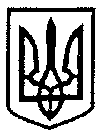 МІНІСТЕРСТВО ОСВІТИ І НАУКИ УКРАЇНИДЕПАРТАМЕНТ ПРОФЕСІЙНО-ТЕХНІЧНОЇ ОСВІТИпр.  Перемоги, 10, м. Київ, 01135, тел. (044) 279-76-88, факс (044) 279-16-56, Е-mail: ukrpto@i.uaВід _03.03.2015_ № _3-3-9-133-15_На № _________ від _____________Департаменти (управління) освіти і науки обласних, Київської міської державних адміністраційПро проведення Всеукраїнськогоінтерактивного конкурсу «МАН-Юніор Дослідник»Відповідно до наказів Міністерства освіти і науки України від 14.08.2014 № 936 «Про затвердження Плану всеукраїнських і міжнародних організаційно-масових заходів з дітьми та учнівською молоддю на 2014/2015 н.р. за основними напрямами позашкільної освіти» та від 17.05.2013 № 546 «Про затвердження Положення про Всеукраїнський інтерактивний конкурс «МАН-Юніор Дослідник», зареєстрованого у Міністерстві юстиції України 01.08.2013 за № 842/23374, у квітні-травні ц.р. Національним центром «Мала академія наук України» буде проведений Всеукраїнський інтерактивний конкурс «МАН-Юніор Дослідник» (умови конкурсу – на сайтах: http://man-junior.org.ua та www.man.gov.ua).До участі в заході запрошуються вихованці позашкільних, учні 7-10 класів загальноосвітніх навчальних закладів.Для участі в І етапі заходу необхідно до 10 ц.р. надіслати заявку (форма додається), проект, оформлений у форматі презентації в середовищі Power Point, та тези творчої роботи на електронну адресу junior.konkurs@gmail.com, iator@mail.ru.Детальна інформація – за тел.: 0 (44) 489-55-80, 0 (97) 234-50-94, 0 (50)362-07-09; е-mail: junior.konkurs@gmail.com; веб-сайти: www.man.gov.ua та http://man-junior.org.ua.Додаток: на 1 арк.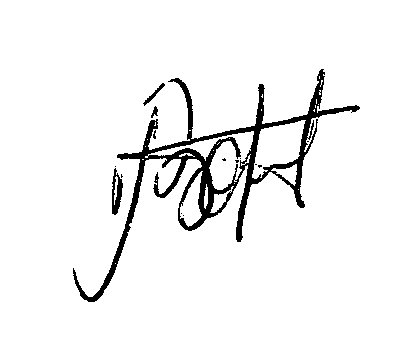 Директор департаменту							   В. В. СупрунСередницька А. Д. 481-32-51Лісовий О.В.  489-55-10Додаток до листа МОН від 03.03.2015 №3/3-9-133-15ЗАЯВКАна участь у І етапі Всеукраїнського відкритого інтерактивного конкурсу «МАН-Юніор Дослідник»_________________________________________________________________(найменування навчального закладу)просить дати дозвіл на участь команди у складі:___________________________________		_________________					_____	__________________(найменування посади керівника закладу)	          (підпис)						      (Прізвище, ініціали)№Найменування номінації конкурсу Тема проектуПрізвище, ім’я, по-батькові учасникаПрізвище, ім’я, по-батькові, посада керівника проектуКонтактний телефон,електронна адреса (за наявності) керівника Найменування та місцезнаходження  навчального закладу.Клас.Найменування територіального відділення МАНУ1234